GEAR UP FOR SUCCESS™                                                                                  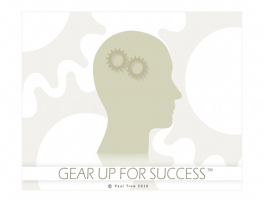 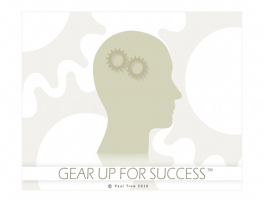 Looking to change career? Seeking new employment?Starting your own business?Growing your existing business?Looking to develop your existing role?Planning your retirement?Seeking an acceptable work/life balance?“If you want to ramp up your game, then this is the program which will make your own achievements surprise you at every level” Peter Bennett – Partner, Bennett Griffin LLP Solicitors and Notaries.“This inspiring and accessible workshop helped me to review my goals and set a course for action” Sharon Miller- Independent PR Professional Based on Paul Trew’s international bestselling book - Gear Up For Success, this inspirational, unique and affordable workshop will introduce you to the 'recipe for success' and provides a personal plan of action which is guaranteed to make a real and measurable difference to your business or life.How do you run your business; could it be more efficient?You're new in business; could you do with a real plan of action?Have you got a great business idea but don't know where to start?“The results have been astounding with testimonials of life changing decisions that were just not expected, through to business diversification and achievement of short term goals in record time. You owe it to yourself to take time to attend” Tina Tilley - CEO Worthing and Adur Chamber of Commerce.“One of the most useful courses I have ever attended” Lisa Hector – General Manager Link To Hope“I found Gear Up for Success really helped me to make some important decisions in my future career” Sharon Bennett – Pre-school managerWho should attend?Anyone looking to stretch and challenge themselves in order to achieve their real goals and ambitions.When is the next workshop?Friday 26th May – Worthing. Field Place Manor House, The Boulevard, Worthing, BN13 1NPHow long is the workshop?09.30hrs – 16.30hrsWhat is the cost?£145 (no VAT applicable)What will we be covering?Introduction to the programmeExpectations and outcomesDeciding what you really want to achieveUsing NLP (Neuro Linguistic Programming) – a short introductionSetting your goals:SMART GoalsSensory Specific GoalsFrom Goal to VisionSelf-BeliefPositive CommunicationLeadership skills and qualitiesModelling good behaviour Taking ownership and total responsibilityRecruiting your teamSharing the dreamPutting it all into practiceManaging your time effectively – a time management toolPlans and actions“I wanted to say a huge thank you for yesterday. I thoroughly enjoyed the whole experience, even though I left feeling exhausted. I didn't sleep last night. My head full of ideas. Positively life changing." Ms Rowan Rogers - Vanilla
“I found the course a great way to focus my mind and think about what I really want to achieve. Making my goal SMART made me really think about how I could achieve a work life balance in a practical way” Anne Johnson - HR Management SpecialistHow do I book my place?Email your details to enquiries@gearupforsuccess.com to receive your booking form 